§609.  Refusal to register; cancellation; suspension; legal recourse1.  Procedure.  The following provisions govern the board when refusing to register a pesticide, refusing to renew a pesticide registration, canceling a pesticide registration or suspending a pesticide registration.A.  If it does not appear to the board that a pesticide warrants the proposed claims for it or if the pesticide and its labeling and other material required to be submitted do not comply with the provisions of this subchapter or rules adopted under this subchapter, the board shall notify the applicant of the manner in which the pesticide, labeling or other material required to be submitted fails to comply with the provisions of this subchapter so as to afford the applicant an opportunity to make the necessary corrections.  [RR 2005, c. 2, §7 (COR).]B.  When the board determines that a pesticide or its labeling does not comply with the provisions of this subchapter or rules adopted under this subchapter, the board may cancel or refuse to renew the registration of a pesticide or change its classification, after notice and opportunity for hearing has been provided in a manner consistent with the Maine Administrative Procedure Act.  [PL 2005, c. 620, §9 (AMD).]C.  When the board determines that there is an imminent hazard, it may, on its own motion, suspend the registration of a pesticide in accordance with Title 5, section 10004.  [PL 2005, c. 620, §9 (AMD).]D.  When the board becomes cognizant of any possible hazard or violation involving a registered product, it shall cause notice of the possible hazard or violation to be delivered by registered mail, return receipt requested, to the registrant and may cancel or refuse to renew the registration of the pesticide or change its classification after notice and opportunity for hearing has been provided in a manner consistent with the Maine Administrative Procedure Act.  [PL 2005, c. 620, §9 (AMD).]E.    [PL 2005, c. 620, §9 (RP).][RR 2005, c. 2, §7 (COR).]2.  Federally registered pesticides.  If the board determines that any federally registered pesticide, with respect to the use of such pesticide within this State, does not warrant the claims for it, or might cause unreasonable adverse effects on the environment, the board may refuse to register the pesticide as required in section 607 or, if the pesticide is registered under section 607, may cancel or suspend the registration in accordance with subsection 1.  If the board believes the pesticide does not comply with the provisions of FIFRA or the regulations adopted by EPA pursuant to FIFRA, it shall advise EPA of the manner in which the pesticide, labeling or other material required to be submitted fails to comply with the provisions of FIFRA and suggest necessary corrections.[PL 2005, c. 620, §9 (AMD).]3.  Person adversely affected by board action.  Any person adversely affected by a final action of the board under this section may obtain judicial review thereof by filing in the District Court, within 60 days after the entry of that final action, a petition praying that the action be set aside in whole or in part.  A copy of the petition must be forthwith transmitted by the clerk of the court to the board and upon receipt the board shall file in the court the record of the proceedings on which it based its final action. The court has jurisdiction to affirm or set aside the final action complained of in whole or in part.  The findings of the board with respect to questions of fact must be sustained if supported by substantial evidence when considered on the record as a whole. Upon application, the court may remand the matter to the board to take further testimony if there are reasonable grounds for the failure to adduce the evidence in the prior hearing.  The board may modify its findings and final action by reason of the additional evidence and shall file the additional record and any modification of the findings or final action with the clerk of the court.[PL 2005, c. 620, §9 (NEW).]SECTION HISTORYPL 1975, c. 382, §3 (NEW). PL 1977, c. 694, §§59-61 (AMD). PL 1989, c. 878, §E8 (AMD). PL 2005, c. 620, §9 (AMD). RR 2005, c. 2, §7 (COR). The State of Maine claims a copyright in its codified statutes. If you intend to republish this material, we require that you include the following disclaimer in your publication:All copyrights and other rights to statutory text are reserved by the State of Maine. The text included in this publication reflects changes made through the First Regular and First Special Session of the 131st Maine Legislature and is current through November 1, 2023
                    . The text is subject to change without notice. It is a version that has not been officially certified by the Secretary of State. Refer to the Maine Revised Statutes Annotated and supplements for certified text.
                The Office of the Revisor of Statutes also requests that you send us one copy of any statutory publication you may produce. Our goal is not to restrict publishing activity, but to keep track of who is publishing what, to identify any needless duplication and to preserve the State's copyright rights.PLEASE NOTE: The Revisor's Office cannot perform research for or provide legal advice or interpretation of Maine law to the public. If you need legal assistance, please contact a qualified attorney.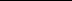 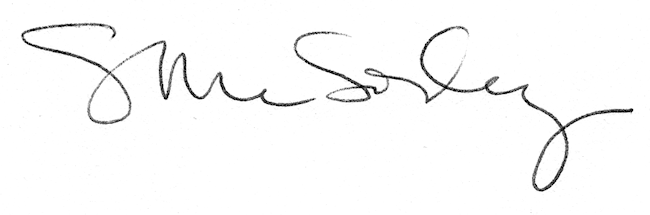 